4. pielikumsMinistru kabineta2016. gada 14. jūnijanoteikumiem Nr. 371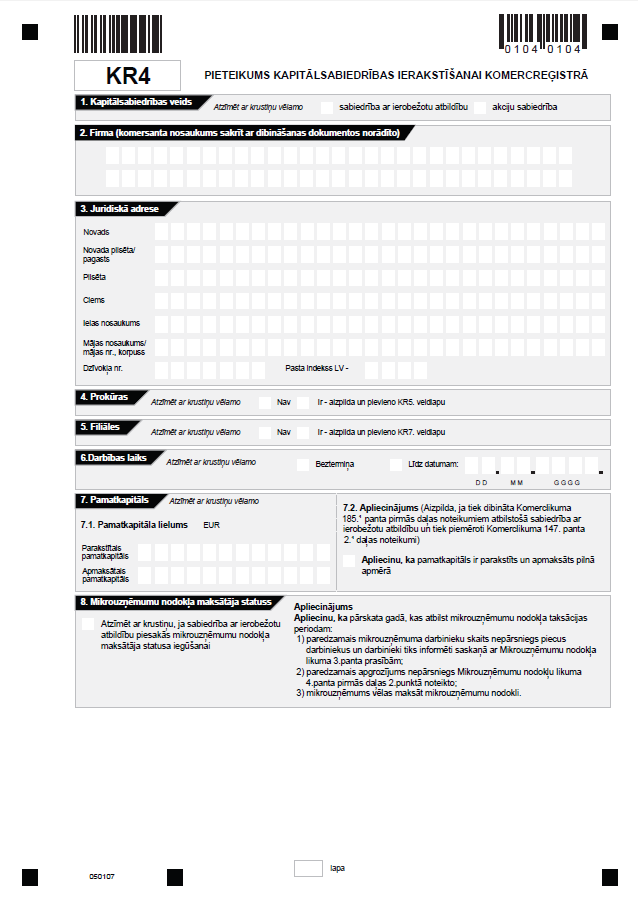 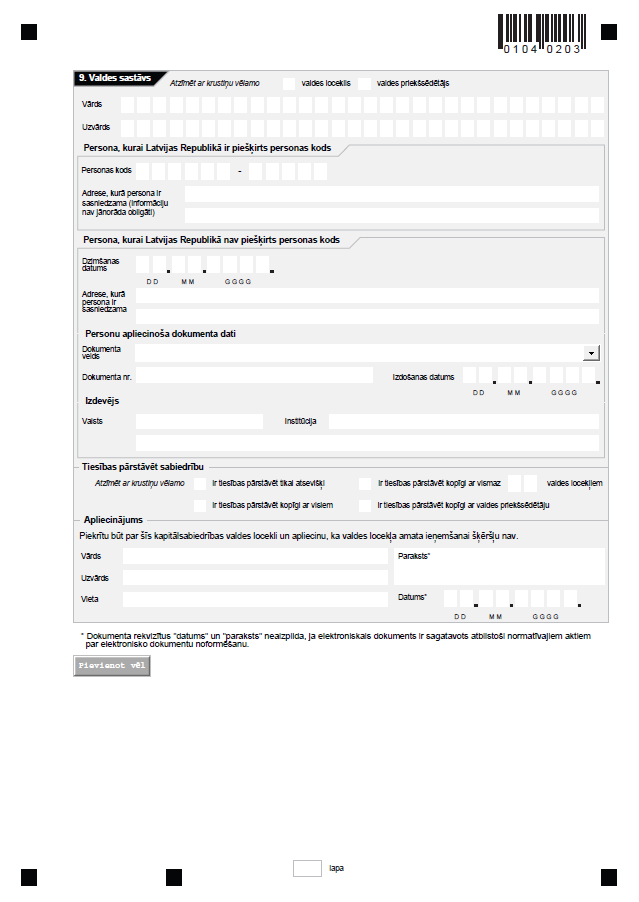 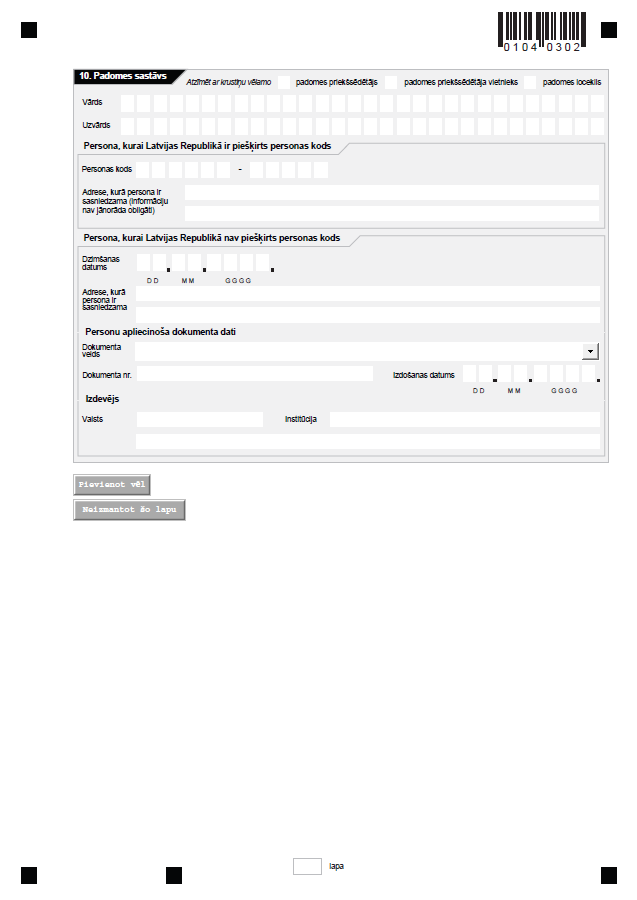 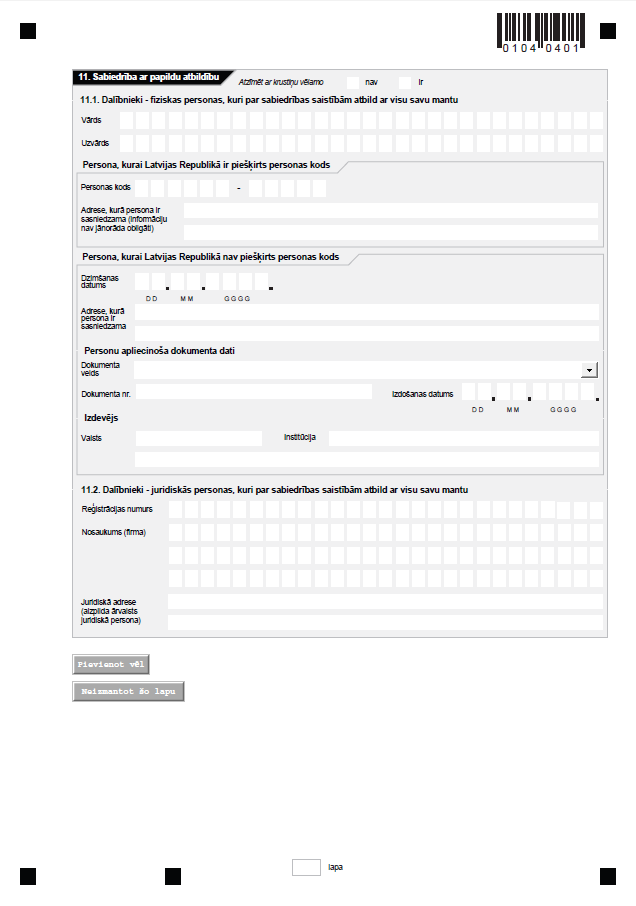 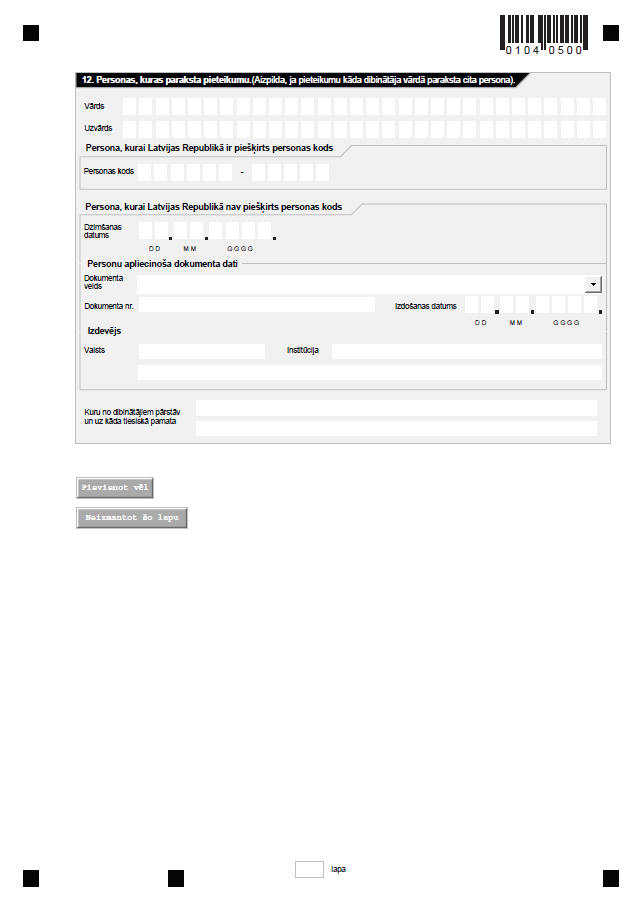 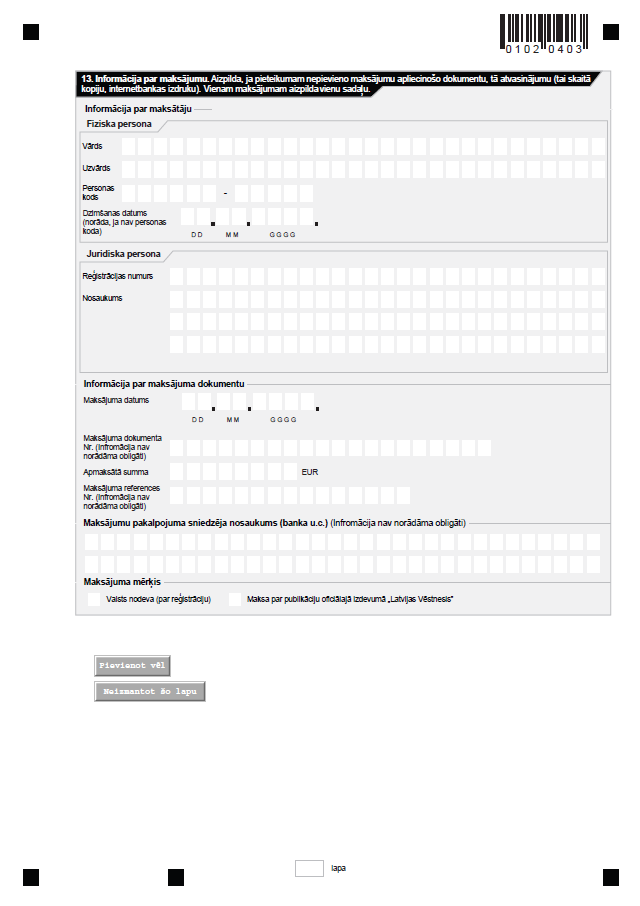 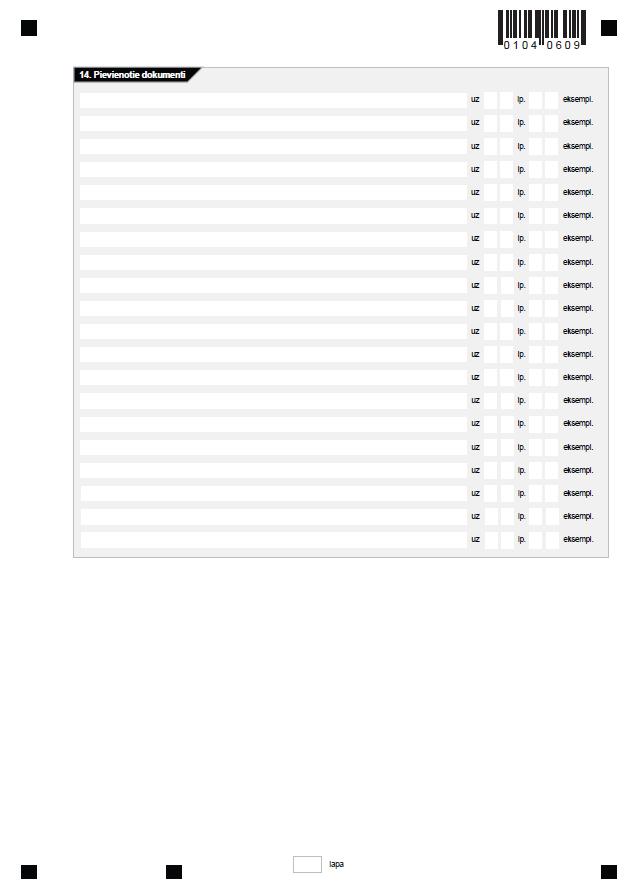 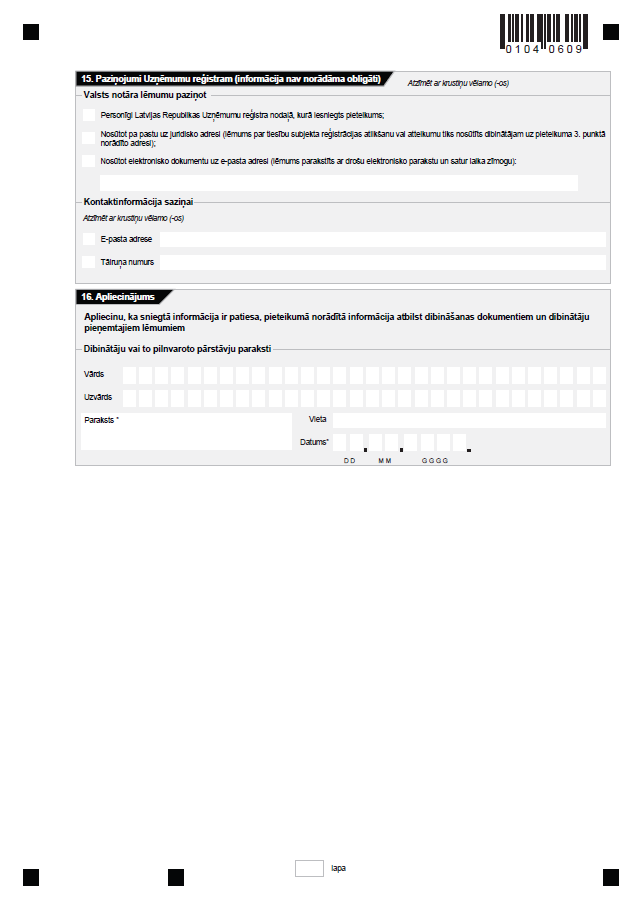 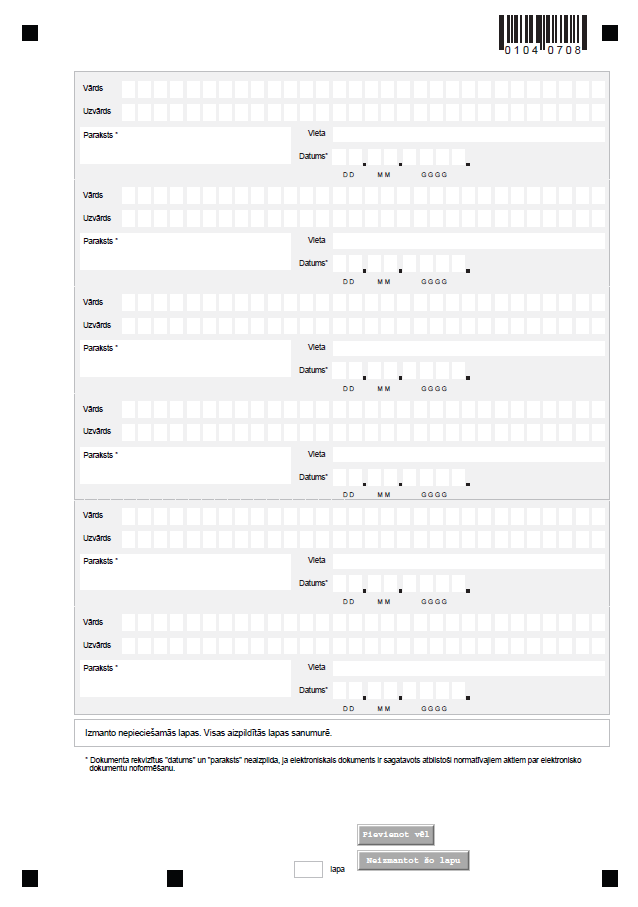 Tieslietu ministrs	Dzintars Rasnačs